～ 中小企業もSDGs・ESGに取り組む時代 ～自社の強みを活かした、
SDGs・ESGのビジネスプランができる！レジ袋の有料化やペットボトルの再利用推進など、社会はSDGsが示すゴールに向かって進んでいます。ESG投資*を通じて企業の社会的責任を問う流れが強まる中、ビジネス取引でサプライヤーにSDGsへの取組を求める動きも強まっているといわれています。社会に、そして取引先に選ばれる企業になるには、SDGsやESGに取り組むべきとする機運が高まっています。今回の短期集中型ワークショップでは、貴社の経営戦略や新規事業をSDGs・ESGに重ね合わせてブラッシュアップ。SDGsやESGの新しいビジネスプランが出来上がります。「SDGs・ESGに関心があるけど、取り組み方がわからない」という企業様、ぜひご活用ください！ *環境（Environment）や社会（Society）、企業統治（Governance）に配慮した企業を選別して行う投資＜ 大商「SDGs・ESG対応支援」コンサルティング ワークショップの特徴 ＞１．実践的なワークショップで具体的にすべきことがわかる！500事例を体系化したワークショップで、経験豊富な講師陣が対応します。あらゆる分野・業種でも参加可能です２．自社の強みを活かせるSDGs・ESGへの取り組み方がわかる！すでにある経営戦略・新規事業をブラッシュアップしSDGs・ESGに対応させます。３．グループ受講で人脈拡大、安価にコンサルティングを受けられる！1社だけで受講すると高額なコンサルティングを、複数社でグループ受講することにより費用を格段に抑えられます。【プログラム】【期間】 全4日間（全日ご参加ください）2021年6月16日（水）、7月7日（水）、8月5日（木）および期間中1日（個別に調整）【場所】 大阪市内【参加費】 33万円/社（税込、1社につき3名まで参加可能）　非会員様も会員価格で提供中！【定員】 10社　　　　※最少催行社数5社【主催】 大阪商工会議所【プログラム提供・運営】 りそな総合研究所株式会社【問い合わせ】 大阪商工会議所　国際部　　舘林・大西　　　　TEL：06-6944-6400　E-mail:intl@osaka.cci.or.jp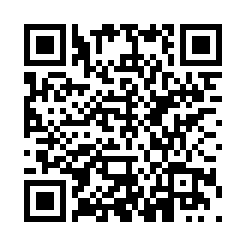 大商「SDGs・ESG対応支援」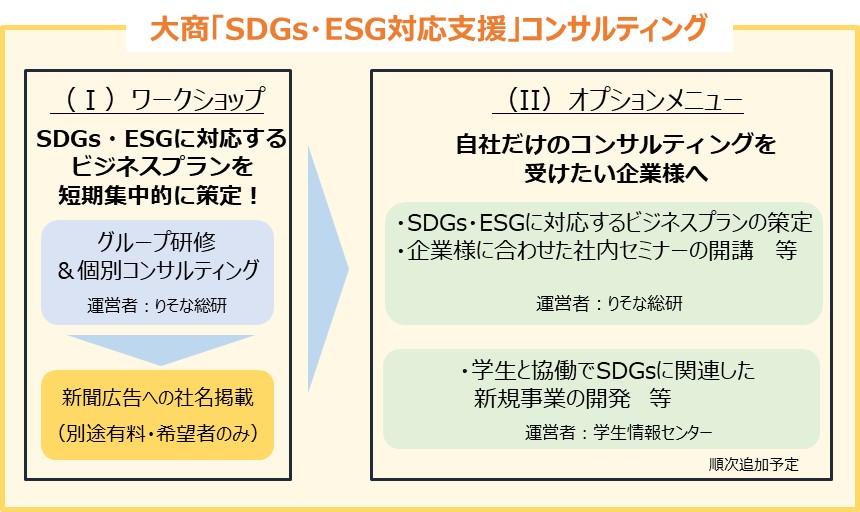 コンサルティングのご紹介●高額になりがちな個社コンサルの一部に、グループ研修を導入し、安価な受講料を設定。●個社のニーズにあったオプションメニュー*もご用意。
もっとのニーズにお応えします。（*順次増やす予定）●受講証の発行のほか、大商HPへの社名掲載等、
PRも応援します。--------------------------------------------------申　込　書------------------------------------------------大阪商工会議所　国際部　舘林・大西　行　　E-mail:intl@osaka.cci.or.jp【大商「SDGs・ESG対応支援」コンサルティング ワークショップ】日　　程プ ロ グ ラ ム概　　    要【1日目】 6/16(水)
10：00～15：00参加者同士の
相互理解事業や業務における成功や困難、想いを共有・共感し、参加者同士の相互理解を深めます。【1日目】 6/16(水)
10：00～15：00ビジネスプランの
「テーマ」設定事業や業務全般について「あるべき姿」と「現状」を比べ、自社の課題を明らかにし、SDGs・ESGに対応するためのテーマを設定します。【2日目】 7/7(水)
10：00～15：00「やるべきこと」の明確化テーマにおける課題・取り組みの｢やるべきこと｣を明らかにします。【2日目】 7/7(水)
10：00～15：00ビジネスプランのタマゴの策定｢やるべきこと｣を実現するために､自分たちの｢強み｣や多様な協働先の｢強み｣を思い描きながら、SDGs・ESGビジネスプランのタマゴを策定します。【3日目】 1時間
（個別に調整）ビジネスプランの
ブラッシュアップ策定したSDGs・ESGビジネスプランのタマゴについて、議論のプロセスを再度辿りながら、ブラッシュアップします。【4日目】　8/5(木)
13：00～16：00ビジネスプラン発表・交流会SDGs・ESGに対応したビジネスプランをプレゼンします。他の参加者から逆提案も受け付け、協働によるビジネスプランの実現を目指します。貴社名所在地〒　　　-※以下、連絡窓口の方について記載ください。参加者につきましては、後日、改めてお伺いいたします。※以下、連絡窓口の方について記載ください。参加者につきましては、後日、改めてお伺いいたします。部署・お役職ご芳名電話番号E-mailSDGs・ESGに
ついて抱えている課　　題＊可能な範囲で具体的に記載してください